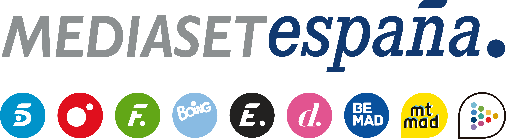 Madrid, 2 de junio de 2023Manuel Cortés aborda su paso por el reality y Adara afronta su quinta penitencia, en ‘Supervivientes: Conexión Honduras’Los concursantes disputarán este domingo un juego de recompensa, en una entrega que mostrará el salto del helicóptero de Alexia Rivas y la convivencia entre las ‘fantasmas del pasado’ -Alexia y Ana María Aldón- con los supervivientes.Manuel Cortés relatará los momentos más destacados de su participación en el reality, en la nueva gala de ‘Supervivientes: Conexión Honduras’ que Ion Aramendi y Laura Madrueño conducirán este domingo 4 de junio en Telecinco (22:00h), que arrancará antes con contenido exclusivo en Mitele PLUS (21:30h). Manuel Cortés estará acompañado en plató por su madre, Raquel Bollo, y su prima, Isa Pantoja.Además, los concursantes disputarán un juego de recompensa, ‘Pareja en remolque’, en el que tendrán que poner a prueba su esfuerzo y agilidad y en el que participarán también las ‘fantasmas del pasado’, Alexia Rivas y Ana María Aldón.Por otra parte, el programa abordará la última hora de la aventura con especial atención a la quinta penitencia de Adara y su reacción cuando descubra que tendrá que cortarse el pelo; al salto del helicóptero de Alexia Rivas, una experiencia que desea vivir y que no pudo llevar a cabo durante su participación en ‘Supervivientes 2021’; a la convivencia entre las ‘fantasmas del pasado’ y los aventureros en Cayo Paloma; el estado de los concursantes tras la salida definitiva de Raquel Arias y el reingreso de Artùr Dainese; el liderazgo de Asraf; y cómo están afrontando la nominación Artùr, Alma, Jonan y Bosco, entre otras situaciones.El programa acogerá también la actuación musical de Blas Cantó, que cantará el tema ‘Animal distinto’.